Ellen DrummondsMme Jeanine AleschCommencer une conversation en français (1300)Mercredi 13 février 2013La liste de vocabulairekiss: le baiser (m.)hug: l'étreinte (m.)Valentine's Day: Saint Valentin (f.)in love / to be in a relationship: amoureux / être ensemblelove: l’amour (m.)to go out on a date: sortir à une date restaurant: le restaurant (m.)movie: le film (m.)amusement park: le parc d'attractions (m.)roses: les roses (f.)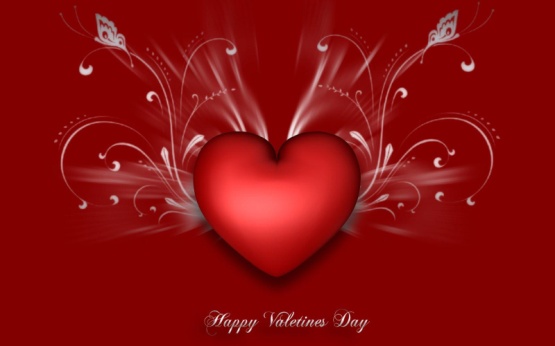 vase: le vase (m.)candies: les bonbons (m.)to break up: rompre  divorce: le divorce (m.)marriage: le mariage (m.)single: célibataire to enjoy: profiterlaugh: le rire (m.)smile: le sourire (m.)excitement: l’excitation (f.)to go hiking: faire de la randonnéeattractive man: l'homme séduisant (m.)interesting woman: la femme intéressante (f.)big lips: les grandes lèvres (f.)pretty eyes: les yeux jolies (f.)tall, dark, and handsome: grand, peau mates / brun et beau (m.)sparkling personality: la personnalité brillante (f.)depression: la dépression (f.)feeling lonely: le sentiment de solitude (m.)Happy Anniversary: Joyeux anniversaire d(e/u) mariage (m.)